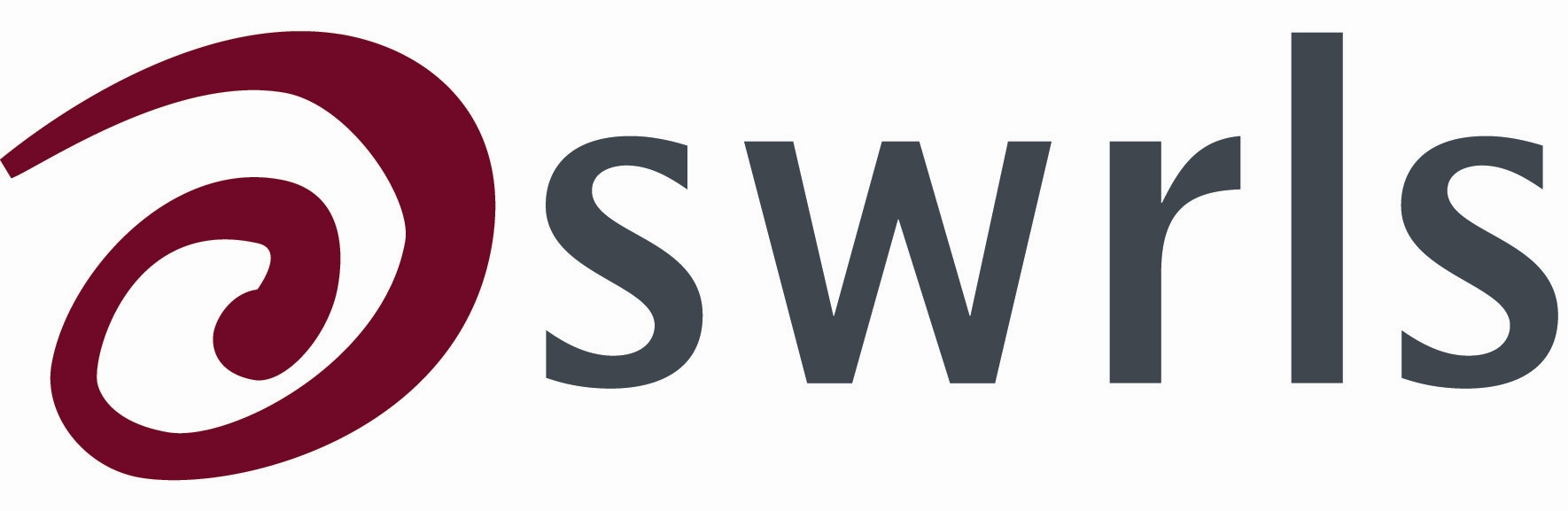 SOUTH WESTERN REGIONAL LIBRARY SERVICES CIO (SWRLS) CO-ORDINATORKey competencesStrategy and policyWork flexibly with the trustees in their development and implementation of a strong and credible strategic plan with ambitious, achievable targets and associated policies, action plan and risk assessment.Planning and organising Plan specified projects effectively to ensure best use of time and to balance urgent/important tasks appropriate to the SWRLS context.Project development and managementSeek out and bid for project funding and manage projects to achieve outcomes that impact positively on SWRLS’ member organisations and their users.Partnership working and developmentContribute to the identification, development and promotion of new and exciting partnerships that will improve SWRLS’ offer. Delivering a quality serviceCommit to the delivery and enhancement of the services provided by SWRLS, making effective use of data collection, analysis and impact mechanisms.Continuous improvement, innovation and changeInnovate and adapt to changing circumstances, e.g. in helping the SWRLS offer to stay relevant and attractive to current and prospective members.Advocacy and influencePromote the SWRLS vision/mission creatively in order to motivate members to engage in SWRLS activities and to advocate for new ideas, services and projects that will strengthen the consortium.CommunicationCommunicate clearly and creatively using different mechanisms for a range of audience types and a variety of purposes.Self-development and self-motivationMaintain motivation whilst working alone, recognising and seeking to address own development needs. Knowledge and experienceEssentialHas worked in a library, information or cultural services environment or in partnerships/networks providing public or not for profit servicesHas worked on and/or managed a range of projectsHas knowledge of regulations likely to affect the projects being undertaken, e.g. copyright, data protection, freedom of information, accessibility, equality, diversity and inclusivityConfident in the use of written, verbal, web and social media mechanisms, e.g. in meetings, at events and to promote activities/projectsDesirableHas worked in the charities sector, e.g. as a trusteeSkills and attributesEssentialExcellent communication and networking skills Effective organisational, prioritisation and time management skillsGood evidence-based decision-making skillsCompetent IT skills with aptitude to learn new systemsEnjoys working with a range of stakeholders, e.g. trustees, members, training/service providers, charities, etc.Self-motivated ApproachableAble to work with minimal supervision, use own initiative and be proactiveWilling to engage in continuing professional developmentPrepared to work flexiblyDesirableFundraising / bid writing skillsProject management skillsSkills in marketing / promotion Skills in using web technologiesQualifications/professional membershipEssential Educated to degree level, or equivalentDesirableLibrary/archives qualificationProfessional registration with CILIP, e.g. Fellowship/Chartered/CertifiedManagement qualification, e.g. ILMProject management qualificationMember of CILIPSpecial conditionsUseful to understand the geographical and communication issues characterising the South West regionAble to travel easily round the region to attend meetings, events and trainingAble to work from home, attending meetings onlineSelf employed 